                                                                                                                                                         УТВЕРЖДАЮ:                                                                                                                                                                             И.о. заведующего МБДОУ                                                                                                                                                                              Симбирский детский сад №8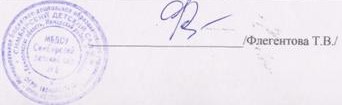 ПЛАН МЕРОПРИЯТИЙВ МБДОУ Симбирский детский сад №8, посвященных 100-летию Ижморского муниципального округа Кемеровской областиСимбирка 2024№ п.пМероприятияОтветственныеСрок проведенияОрганизационные мероприятияОрганизационные мероприятияОрганизационные мероприятияОрганизационные мероприятия1.1Разработка графика плана мероприятий в детском саду, посвященных 100-летию Ижморского муниципального округаФлегентова Т.В.ноябрь 20231.2Ознакомление сотрудников МБДОУ Симбирский детский сад №8 с планом работы по подготовке мероприятий , посвящѐнных 100- летию со дня образования Ижморского муниципального округаФлегентова Т.В.декабрь 20231.3Подготовка списка  ветеранов труда, уважаемых сотрудников работавших и работающих в МБДОУ Симбирский детский сад №8Флегентова Т.В.январь 2024Редакционно-издательские мероприятияРедакционно-издательские мероприятияРедакционно-издательские мероприятияРедакционно-издательские мероприятия2.1Размещение постов  на Госпаблике мероприятий, проводимых в детском саду под логотипом 100-летию Ижморского муниципального округаФлегентова Т.В.В течение года2.2Размещение баннера и план работы, посвящённого 100- летию со дня образования Ижморского муниципального округа на официальном сайте ДОУФлегентова Т.В.январь 2024Торжественные приемы, собрания, встречиТоржественные приемы, собрания, встречиТоржественные приемы, собрания, встречиТоржественные приемы, собрания, встречи3.1Проведение торжественного приёма в МБДОУ Симбирский детский сад №8, по случаю празднования 90-летия Дошкольного образования на селеФлегентова Т.В.сентябрь 20243.2Мероприятия посвящённые: - Дню Защитника Отечества; - 35-летию Вывода Советских Войск из Афганистана; - Международный Женский День; - День Победы; -День России; - День дошкольного работника; - День Уважения старшего поколения; - День отца; - День матери; Воспитатели: Тимофеева Л.А., Флегентова Т.В.В течение годаПроведение выставок, встреч, ярмарокПроведение выставок, встреч, ярмарокПроведение выставок, встреч, ярмарокПроведение выставок, встреч, ярмарок4.1Фотовыставка «Листая страницы жизни нашего детского сада»Тимофеева Л.А.В течение года4.2Выставка поделок, рисунков «Встречая славный юбилей»(работы дошкольников, педагогов, родителей)Воспитатели: Тимофеева Л.А., Флегентова Т.ВВ течение года4.3Экскурсия в школьный музей «История нашего села»Воспитатели: Тимофеева Л.А., Флегентова Т.Вфевраль 2024Культурно-массовая работаКультурно-массовая работаКультурно-массовая работаКультурно-массовая работа5.1Юбилейный праздник, посвященный 90-летию Дошкольного образования на селеФлегентова Т.В.Тимофеева Л.А.сентябрь 20245.2Проведение цикла занятий в образовательном учреждении « Ижморскому округу Кемеровской области-100 лет!»Воспитатели: Тимофеева Л.А., Флегентова Т.ВВ течение годаКонкурсы, соревнования, акции, проектыКонкурсы, соревнования, акции, проектыКонкурсы, соревнования, акции, проектыКонкурсы, соревнования, акции, проекты6.1Проект «Мой родной, любимый детский сад »Флегентова Т.В.В течение года6.2Районный детский фестиваль «Радуга талантов!»Воспитатели: Тимофеева Л.А., Флегентова Т.ВАпрель 20246.3Акции к Дню Победы:- «Окна Победы»- «Цветы к памятнику погибшим воинам в ВОВ»; -«Бессмертный полк»; -«Сад Памяти»Воспитатели: Тимофеева Л.А., Флегентова Т.ВМай 20246.4Участие в акции «100 добрых дел»Воспитатели: Тимофеева Л.А., Флегентова Т.ВВ течение годаОформлениеОформлениеОформлениеОформление7.1Оформление в помещении  и фасада детского сада логотипом, баннерами посвященных 100-летию Ижморского муниципального округаФлегентова Т.ВТимофеева Л.А.В течение года7.2Стендовая информация для родителей, посвященная 100-летию Ижморского муниципального округаВоспитатели: Тимофеева Л.А., Флегентова Т.ВВ течение года